                              UNIVERSIDADE FEDERAL DE LAVRAS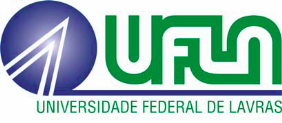                                               PRÓ-REITORIA DE GRADUAÇÃO                                        Coordenadoria de Programas e Projetos                                          (35) 2142.2078 – pib.ufla@prg.ufla.br                              UNIVERSIDADE FEDERAL DE LAVRAS                                              PRÓ-REITORIA DE GRADUAÇÃO                                        Coordenadoria de Programas e Projetos                                          (35) 2142.2078 – pib.ufla@prg.ufla.brProtocolo do CADASTRO23090.______/____-__Protocolo do CADASTRO23090.______/____-__Protocolo do CADASTRO23090.______/____-__Protocolo do CADASTRO23090.______/____-__AVALIAÇÃO DE ATIVIDADE VIVENCIAL NA UFLAEste formulário deverá ser obrigatoriamente digitado.AVALIAÇÃO DE ATIVIDADE VIVENCIAL NA UFLAEste formulário deverá ser obrigatoriamente digitado.AVALIAÇÃO DE ATIVIDADE VIVENCIAL NA UFLAEste formulário deverá ser obrigatoriamente digitado.AVALIAÇÃO DE ATIVIDADE VIVENCIAL NA UFLAEste formulário deverá ser obrigatoriamente digitado.AVALIAÇÃO DE ATIVIDADE VIVENCIAL NA UFLAEste formulário deverá ser obrigatoriamente digitado.AVALIAÇÃO DE ATIVIDADE VIVENCIAL NA UFLAEste formulário deverá ser obrigatoriamente digitado.Nome do(a) discente:                    Nome do(a) discente:                    Nome do(a) discente:                    Nome do(a) discente:                    Nome do(a) discente:                    Nome do(a) discente:                    Matrícula:               Curso:                   Curso:                   Curso:                   Curso:                   Curso:                   Tel.:                                                                   E-mail:                E-mail:                E-mail:                E-mail:                E-mail:                Setor/Unidade:                   Departamento:                Departamento:                Departamento:                Departamento:                Departamento:                Período da Atividade:     /     /      a      /     /                Carga horária total:Carga horária total:Carga horária total:Carga horária total:Carga horária total:Supervisor(a) da Atividade:      Cargo: -Docente -Pesquisador da EPAMIG/EMBRAPA/FAPEMIG/CNPq -Técnico         Supervisor(a) da Atividade:      Cargo: -Docente -Pesquisador da EPAMIG/EMBRAPA/FAPEMIG/CNPq -Técnico         Supervisor(a) da Atividade:      Cargo: -Docente -Pesquisador da EPAMIG/EMBRAPA/FAPEMIG/CNPq -Técnico         Supervisor(a) da Atividade:      Cargo: -Docente -Pesquisador da EPAMIG/EMBRAPA/FAPEMIG/CNPq -Técnico         Supervisor(a) da Atividade:      Cargo: -Docente -Pesquisador da EPAMIG/EMBRAPA/FAPEMIG/CNPq -Técnico         Supervisor(a) da Atividade:      Cargo: -Docente -Pesquisador da EPAMIG/EMBRAPA/FAPEMIG/CNPq -Técnico         Responsável do(a) Setor/Unidade:                  Responsável do(a) Setor/Unidade:                  Responsável do(a) Setor/Unidade:                  Responsável do(a) Setor/Unidade:                  Responsável do(a) Setor/Unidade:                  Responsável do(a) Setor/Unidade:                  Avaliação do(a) Orientador(a) da AtividadeAvaliação do(a) Orientador(a) da AtividadeAvaliação do(a) Orientador(a) da AtividadeConceitosConceitosConceitosAspectos ConsideradosAspectos ConsideradosAspectos ConsideradosIRB1. Conhecimento demonstrado na prática das atividades1. Conhecimento demonstrado na prática das atividades1. Conhecimento demonstrado na prática das atividades2. Cumprimento das atividades programadas2. Cumprimento das atividades programadas2. Cumprimento das atividades programadas3. Qualidade do trabalho dentro de um padrão aceitável3. Qualidade do trabalho dentro de um padrão aceitável3. Qualidade do trabalho dentro de um padrão aceitável4. Disposição para aprender4. Disposição para aprender4. Disposição para aprender5. Cumprimento das normas internas da Unidade5. Cumprimento das normas internas da Unidade5. Cumprimento das normas internas da Unidade6. Assiduidade e pontualidade nos horários6. Assiduidade e pontualidade nos horários6. Assiduidade e pontualidade nos horários7. Relacionamento interpessoal7. Relacionamento interpessoal7. Relacionamento interpessoalLEGENDA DOS CONCEITOS: I - Insuficiente    R - Razoável     B – BomLEGENDA DOS CONCEITOS: I - Insuficiente    R - Razoável     B – BomLEGENDA DOS CONCEITOS: I - Insuficiente    R - Razoável     B – BomLEGENDA DOS CONCEITOS: I - Insuficiente    R - Razoável     B – BomLEGENDA DOS CONCEITOS: I - Insuficiente    R - Razoável     B – BomLEGENDA DOS CONCEITOS: I - Insuficiente    R - Razoável     B – BomAtividade(s) desenvolvida(s):      Atividade(s) desenvolvida(s):      Atividade(s) desenvolvida(s):      Atividade(s) desenvolvida(s):      Atividade(s) desenvolvida(s):      Atividade(s) desenvolvida(s):      Lavras, ____/____/______ .                                                     ________________________________                                                                                                                                                assinatura do(a) discenteLavras, ____/____/______ .                                                     ________________________________                                                                                                                                                assinatura do(a) discenteLavras, ____/____/______ .                                                     ________________________________                                                                                                                                                assinatura do(a) discenteLavras, ____/____/______ .                                                     ________________________________                                                                                                                                                assinatura do(a) discenteLavras, ____/____/______ .                                                     ________________________________                                                                                                                                                assinatura do(a) discenteLavras, ____/____/______ .                                                     ________________________________                                                                                                                                                assinatura do(a) discenteLavras, ____/____/______ .                                                     ________________________________                                                                                                                                                     assinatura e carimbo do(a) Supervisor(a) da AtividadeLavras, ____/____/______ .                                                     ________________________________                                                                                                                                                     assinatura e carimbo do(a) Supervisor(a) da AtividadeLavras, ____/____/______ .                                                     ________________________________                                                                                                                                                     assinatura e carimbo do(a) Supervisor(a) da AtividadeLavras, ____/____/______ .                                                     ________________________________                                                                                                                                                     assinatura e carimbo do(a) Supervisor(a) da AtividadeLavras, ____/____/______ .                                                     ________________________________                                                                                                                                                     assinatura e carimbo do(a) Supervisor(a) da AtividadeLavras, ____/____/______ .                                                     ________________________________                                                                                                                                                     assinatura e carimbo do(a) Supervisor(a) da AtividadeLavras, ____/____/______ .                                                     ________________________________                                                                                                                                          assinatura e carimbo do(a) Responsável do(a) Setor/UnidadeLavras, ____/____/______ .                                                     ________________________________                                                                                                                                          assinatura e carimbo do(a) Responsável do(a) Setor/UnidadeLavras, ____/____/______ .                                                     ________________________________                                                                                                                                          assinatura e carimbo do(a) Responsável do(a) Setor/UnidadeLavras, ____/____/______ .                                                     ________________________________                                                                                                                                          assinatura e carimbo do(a) Responsável do(a) Setor/UnidadeLavras, ____/____/______ .                                                     ________________________________                                                                                                                                          assinatura e carimbo do(a) Responsável do(a) Setor/UnidadeLavras, ____/____/______ .                                                     ________________________________                                                                                                                                          assinatura e carimbo do(a) Responsável do(a) Setor/Unidade